Utvoř správná slovaalezof=ráhšek=akočč=ósja=zrnaci=Utvoř věty s luštěninami a napiš je. __________________________________________________________________________________________________________________________________________________________________________________________________________ 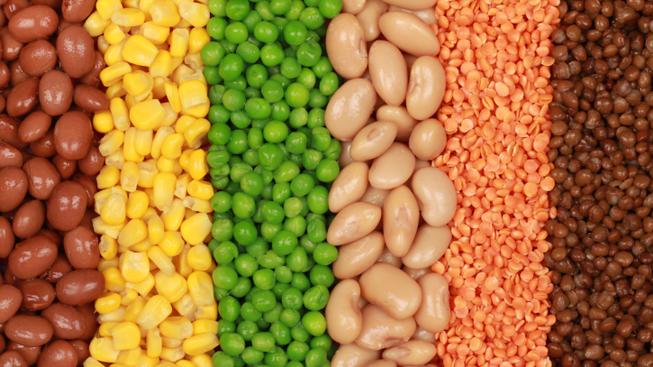 